 De ce să devii Tehnician Horticultor? 	La finalul clasei a XII-a se obține certificatul de calificare a competențelor profesionale: Tehnician Horticultor.După absolvire vei putea să: Organizezi lucrările în horticultură, legumicultură, pomicultură, viticultură;Amenajezi spațiile verzi;Organizezi lucrările de mecanizare din exploatația agricolă. Vei putea ocupa un post de:Consultant în agricultură, silvicultură, pescuit (agent agricol);Tehnician în domeniul agriculturii (tehnician pedolog);Agricultor și lucrător calificat în grădinărit, horticultură și pepiniere (fermier în horticultură);Controlor de calitate și degustător de băuturi;Operator la mașinile pentru fabricarea produselor alimentare și a altor produse similare (vinificator pivnicer).Colegiul nostru încheie parteneriate de practică cu operatori economici, stagiile de practică având un rol important în buna formare a elevilor noștri în meseria pentru care se pregătesc, ea desfășurându-se la cele mai înalte standarde și fiind o reprezentare fidelă a meseriei alese. Pentru specializarea Tehnician Horticultor, partenerii noștri sunt: 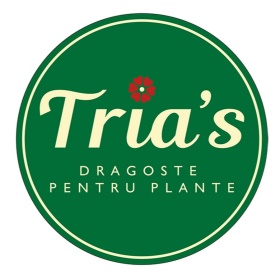 Florăriile Tria”s – Lanț de florării, cu o experiență de 20 de ani, Tria”s deține 15 magazine proprii, o puternică rețea de dealeri  la nivel național și seră proprie. Serele Căciulați, floriști cu experiență, producători de flori de grădină și de balcon, dispun de o gamă largă de culori, în special pentru mușcate și petunii.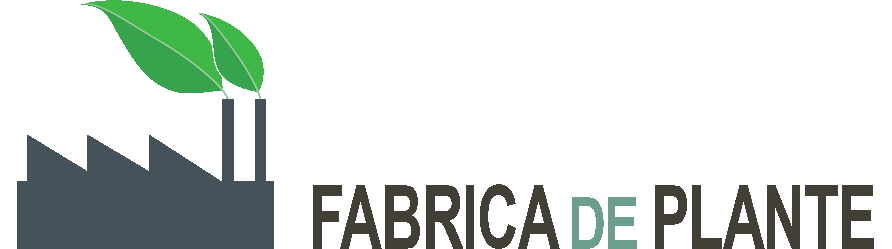 Afacere deținută de Marius Viorel Roman, absolvent al Colegiului nostru,    Pepinierele Roman oferă o varietate mare de plante, de la pomi și arbuști fructiferi, până la plante ornamentale și viță de vie.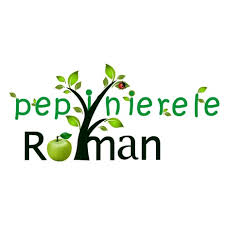 Ca absolvent poți urma cursurile universitare de specialitate la: 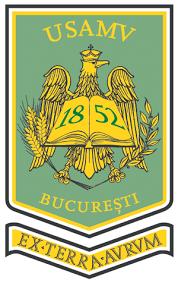 Universitatea de Științe Agronomice și Medicină Veterinară, instituție care ne este și partener de practică cu tradiție. 